Отчет о проведении Декады первокурсников в ГАПОУ ПО ПАКОтдых на Олимпийской аллее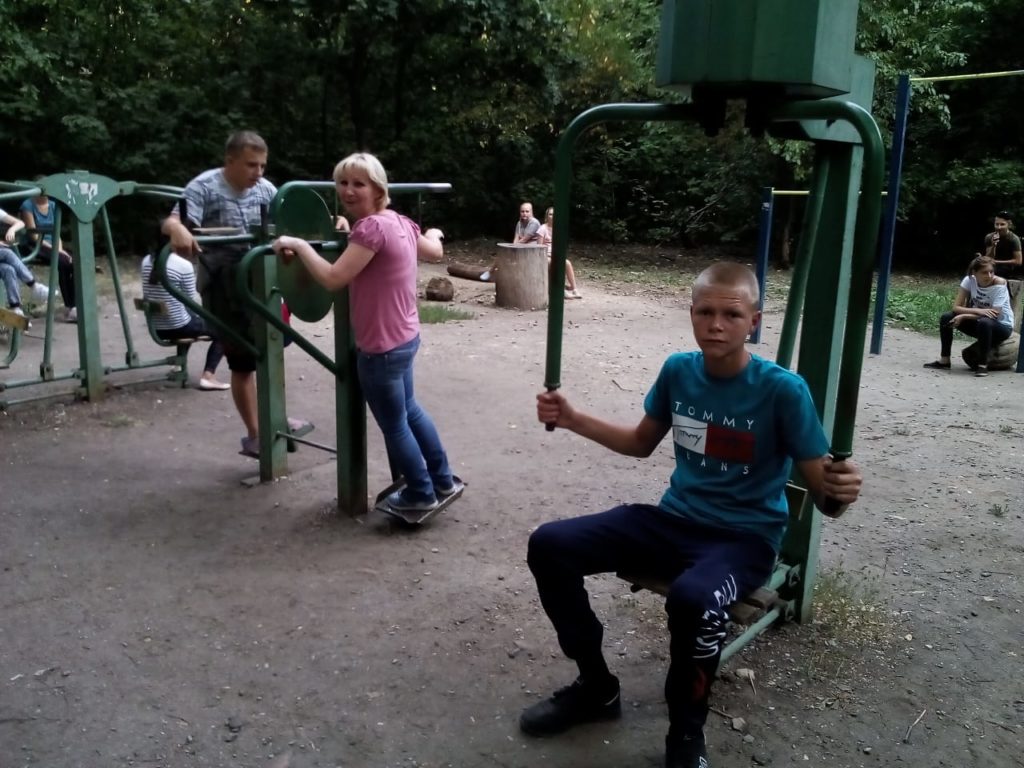 Спортивный  праздник с проживающими в общежитии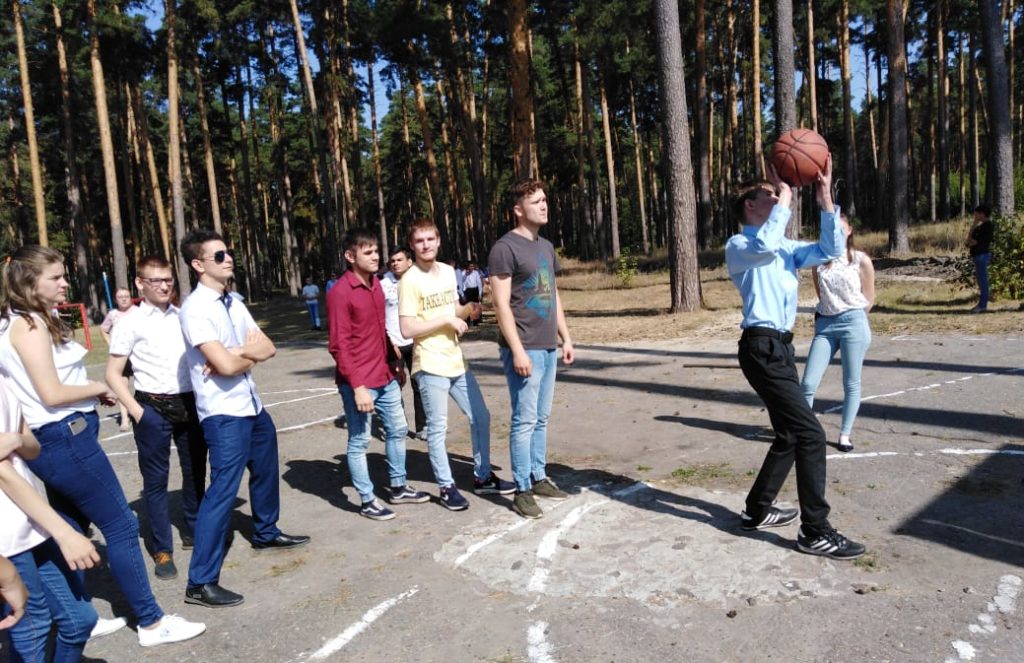 «Веревочный курс»  для первокурсников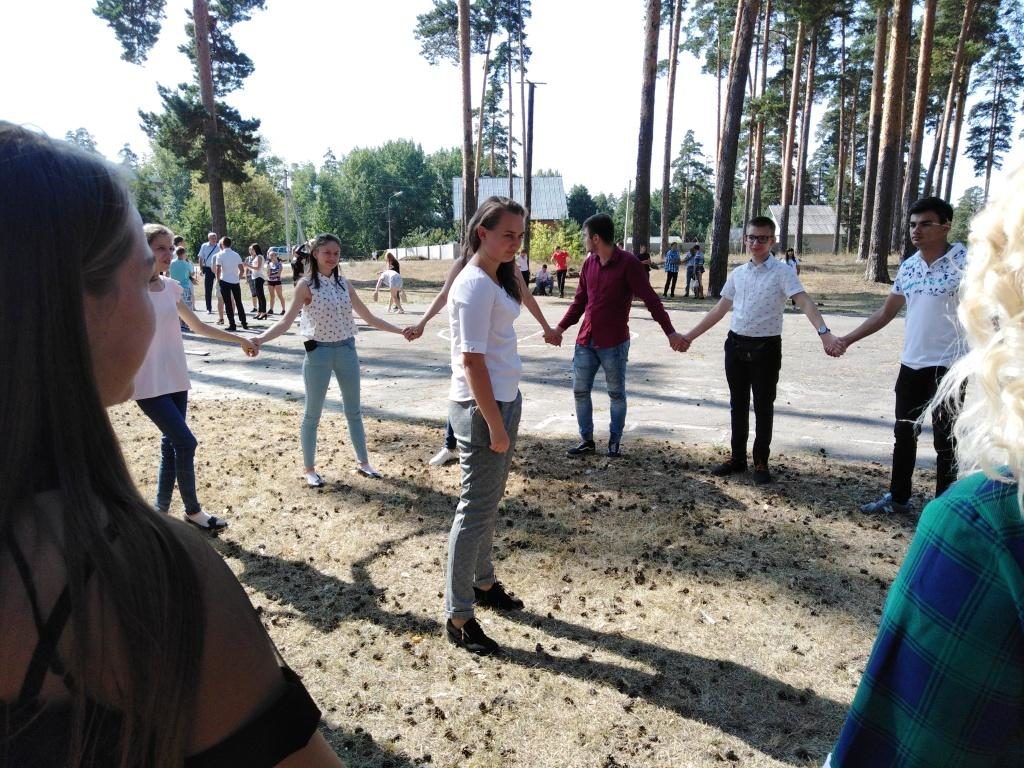 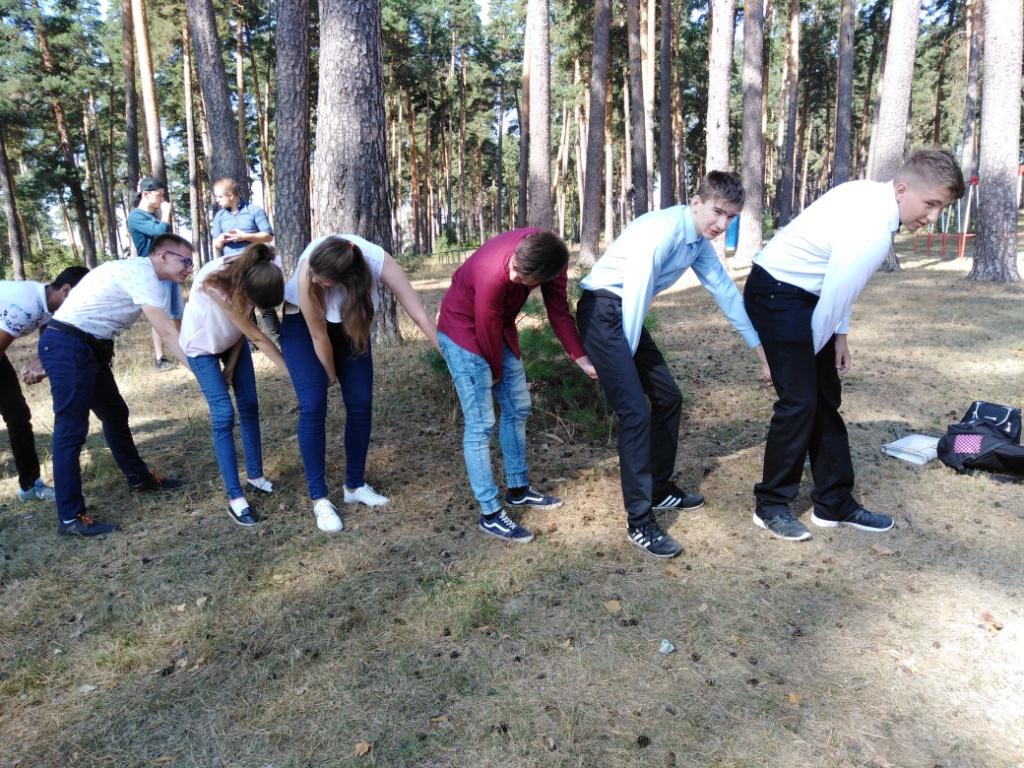 Рейд по общежитию Начальника Управления профессионального образования и молодежной политики Пензенской области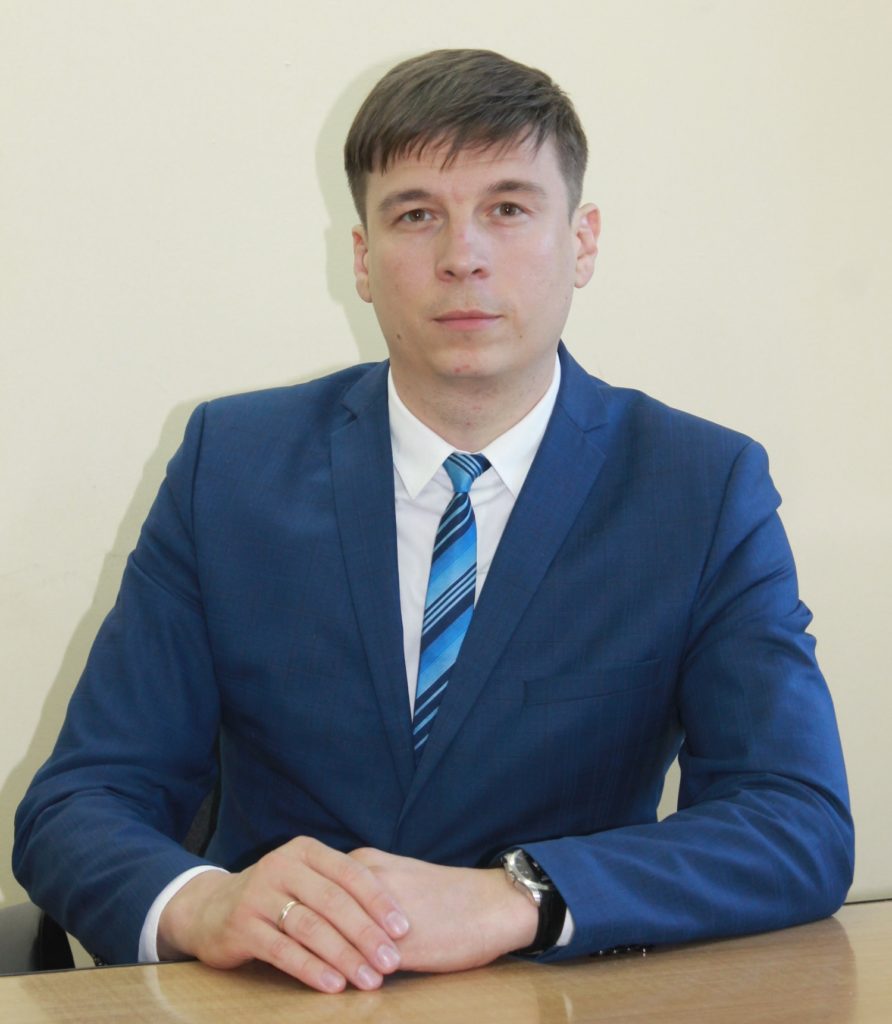 Подвижная эстафета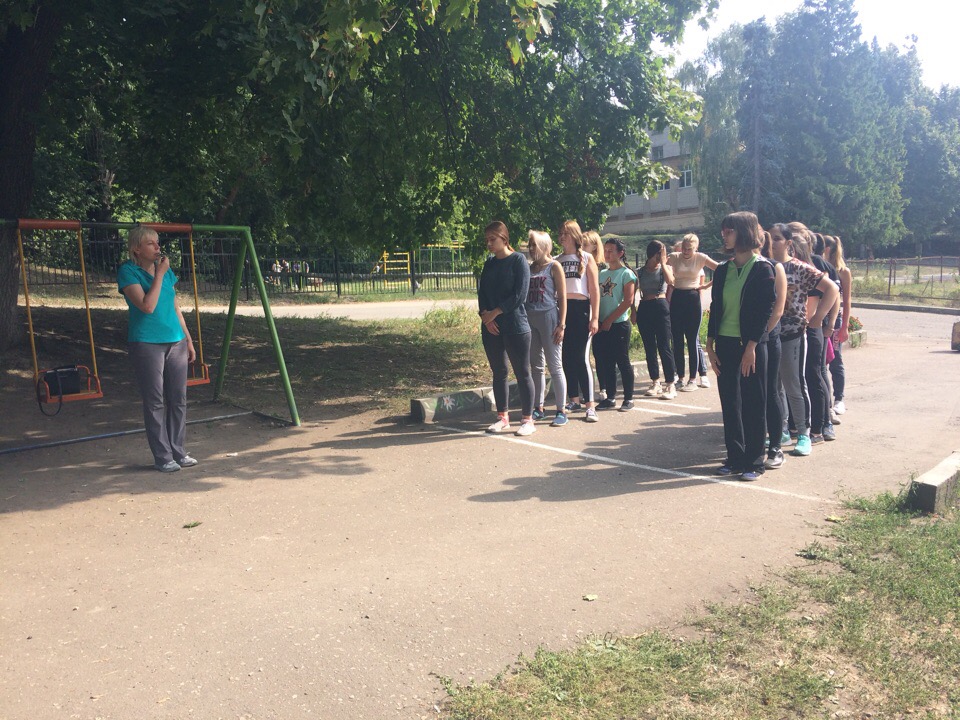 Просмотр видеофильмов в рамках акции «Сурский край без наркотиков»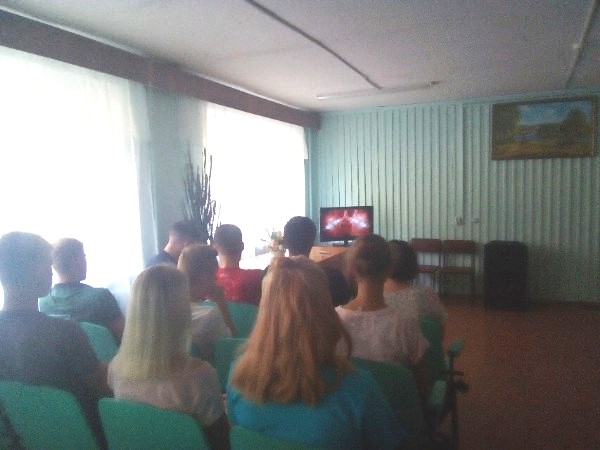 Знакомство с кружками и секциями города на Юбилейной площади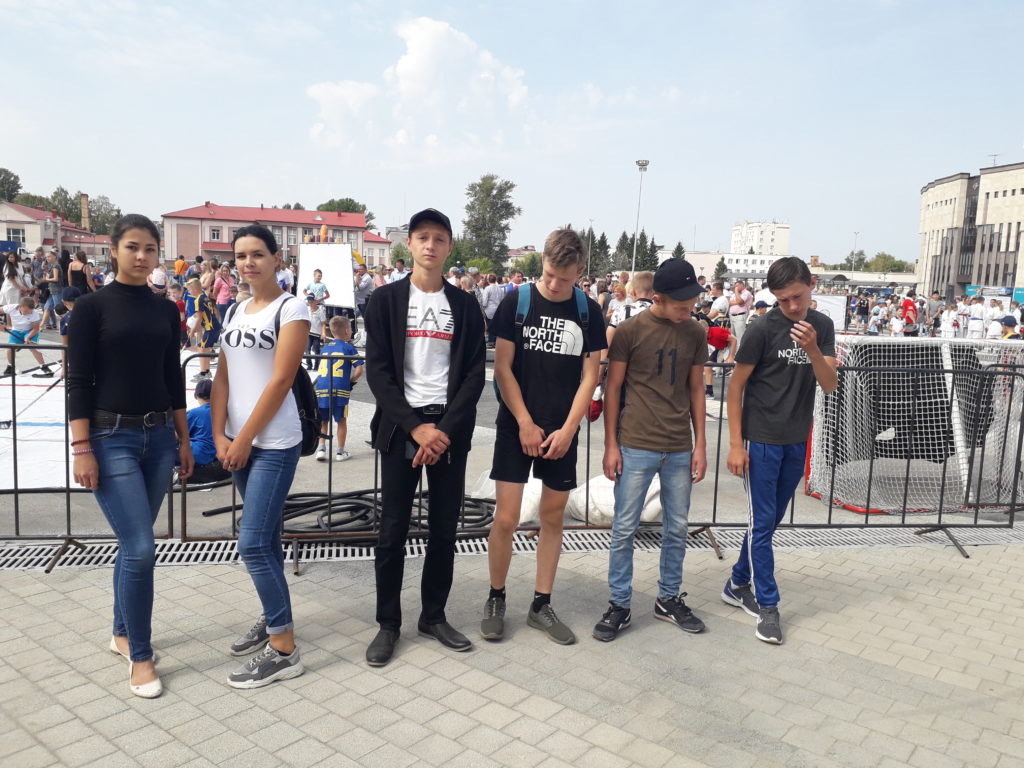 Инструктажи по пожарной безопасности, антитеррористической безопасности, дорожной безопасности.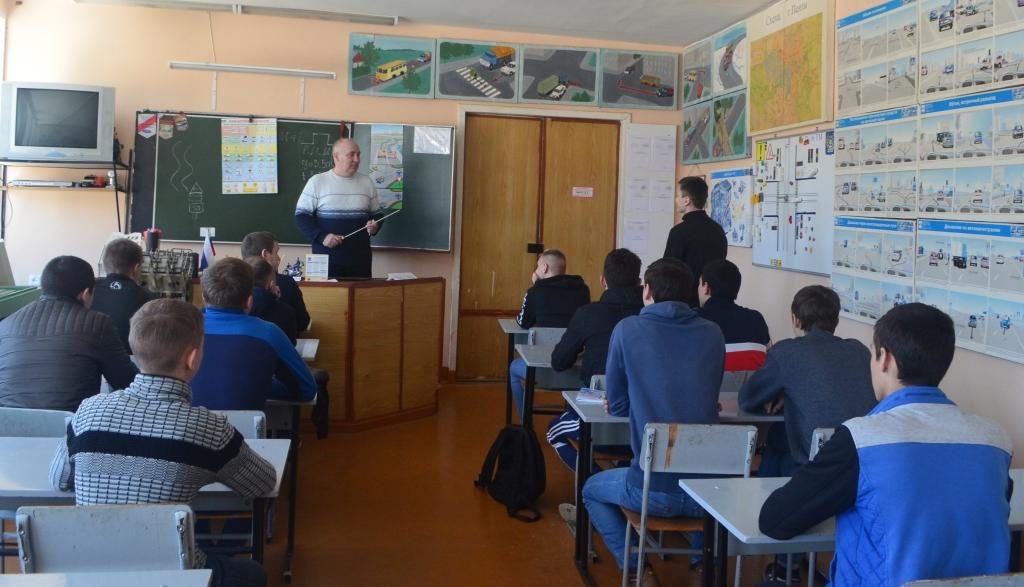 Собрание студентов, проживающих в общежитии по организации проживания.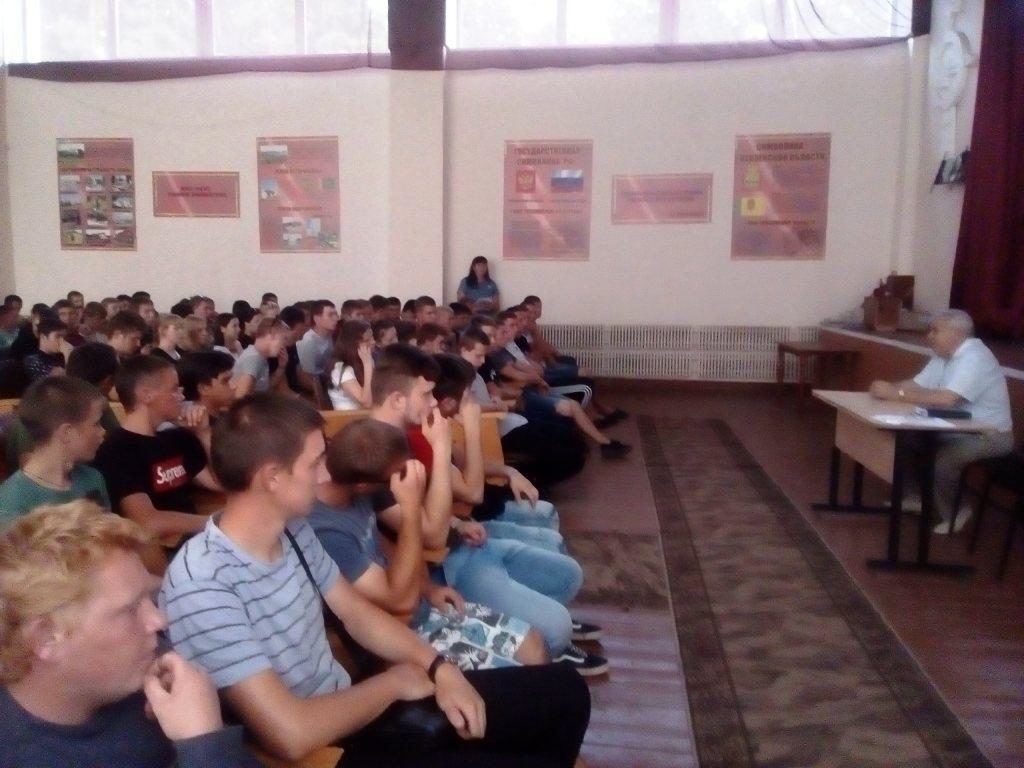 Акция «Капля жизни»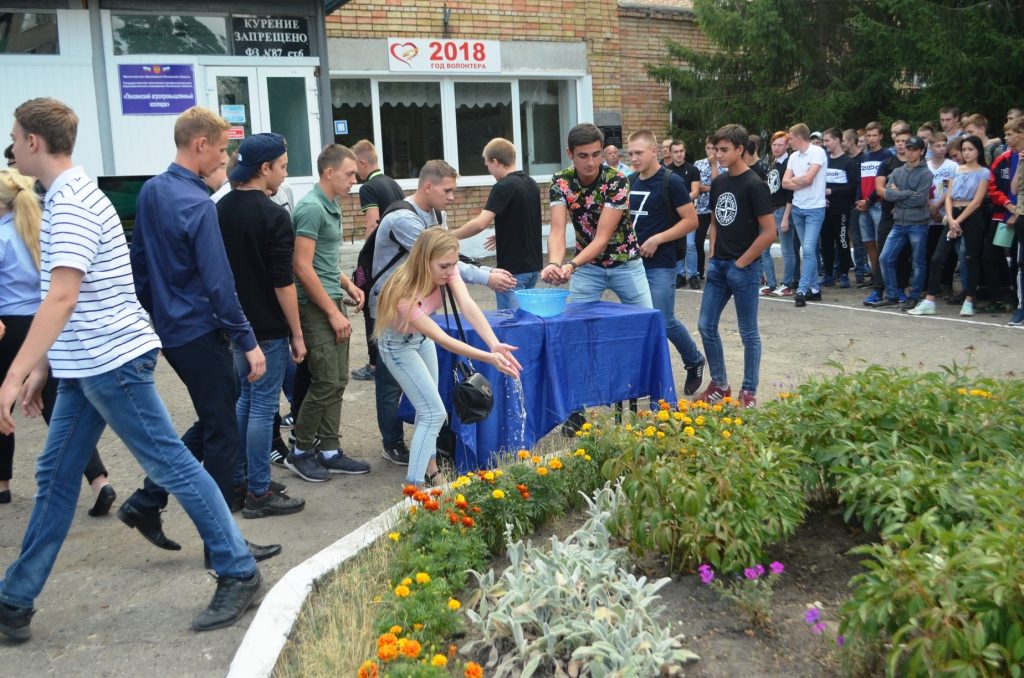 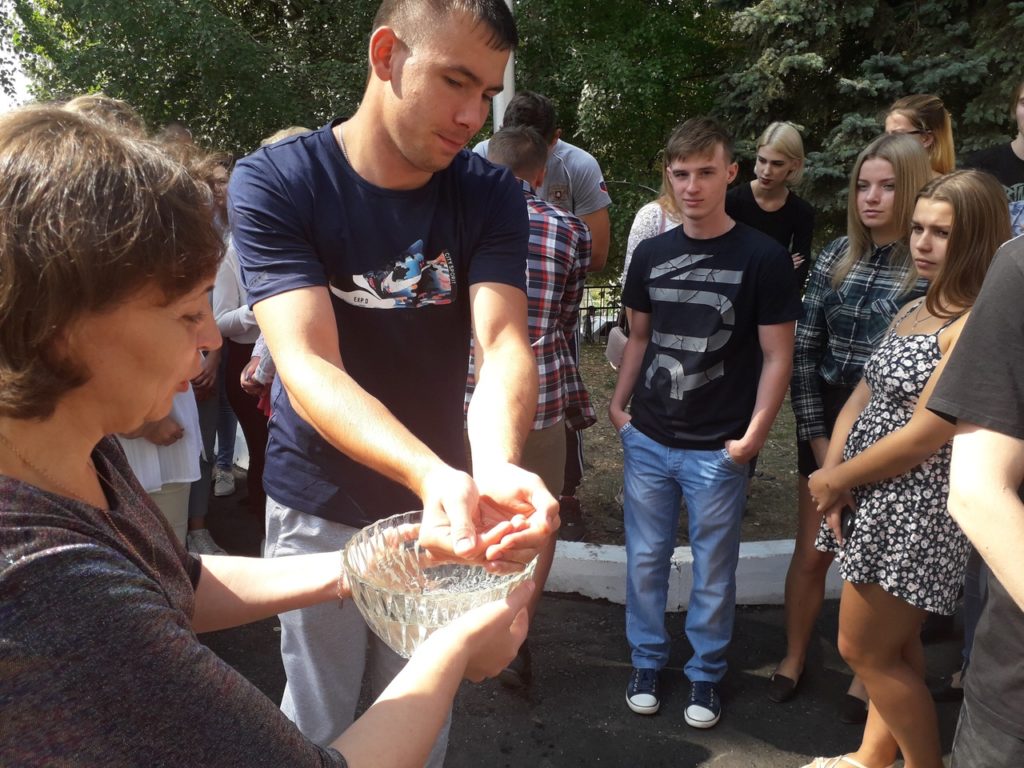 Общее собрание студентов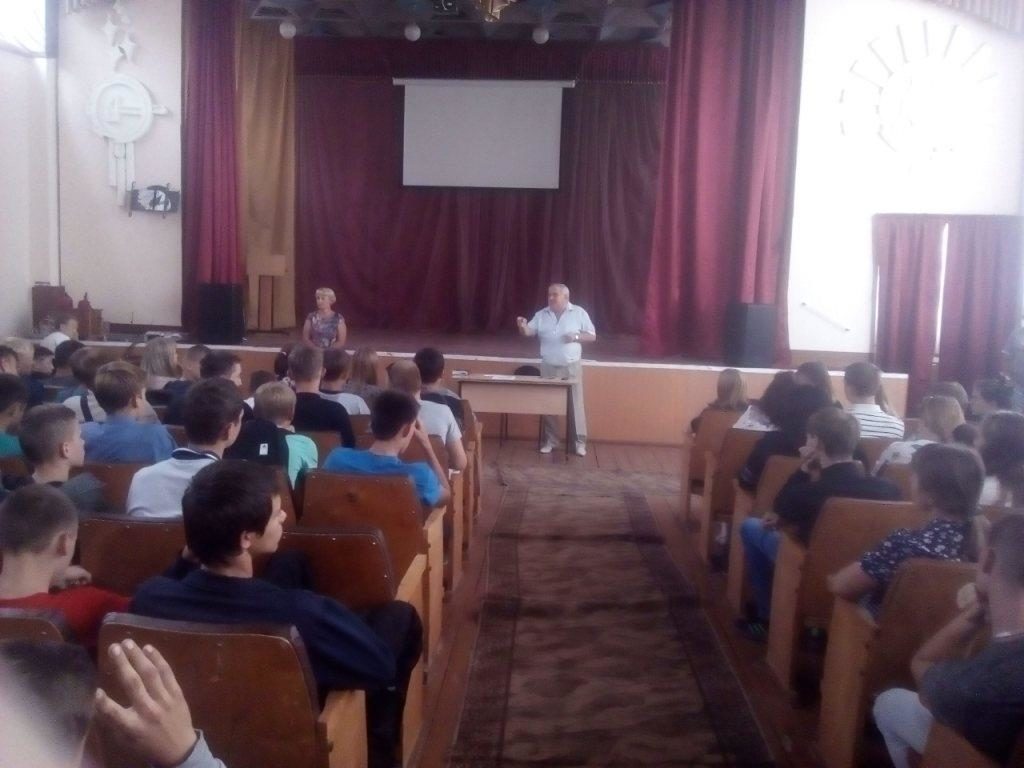 Ярмарка кружков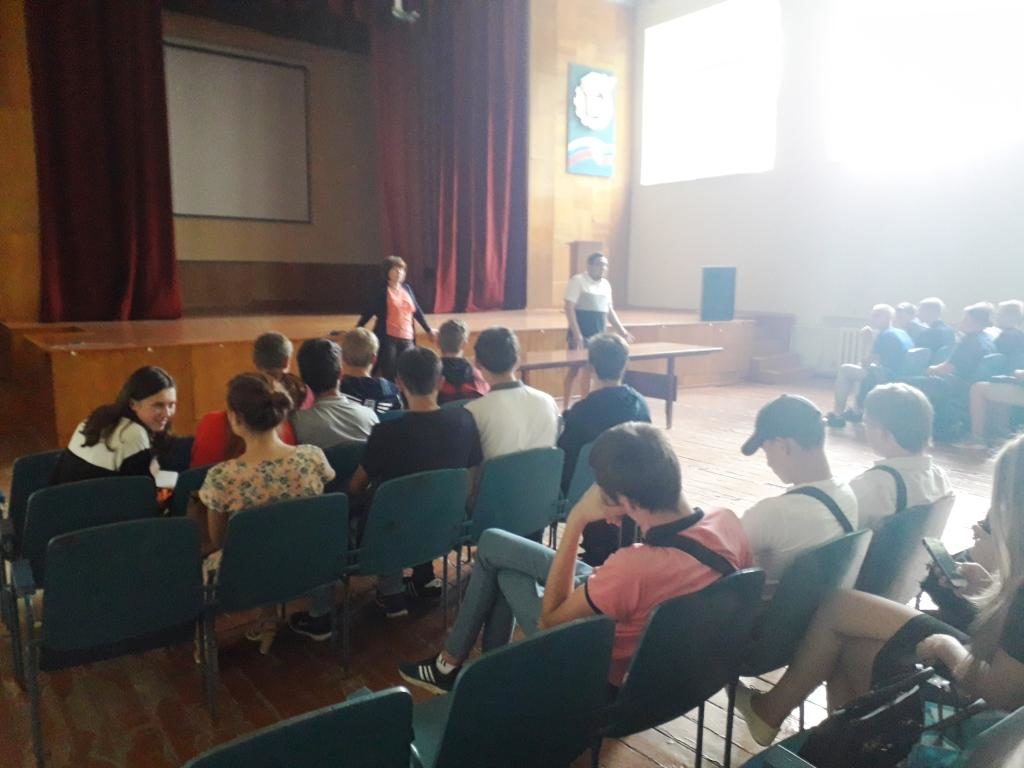 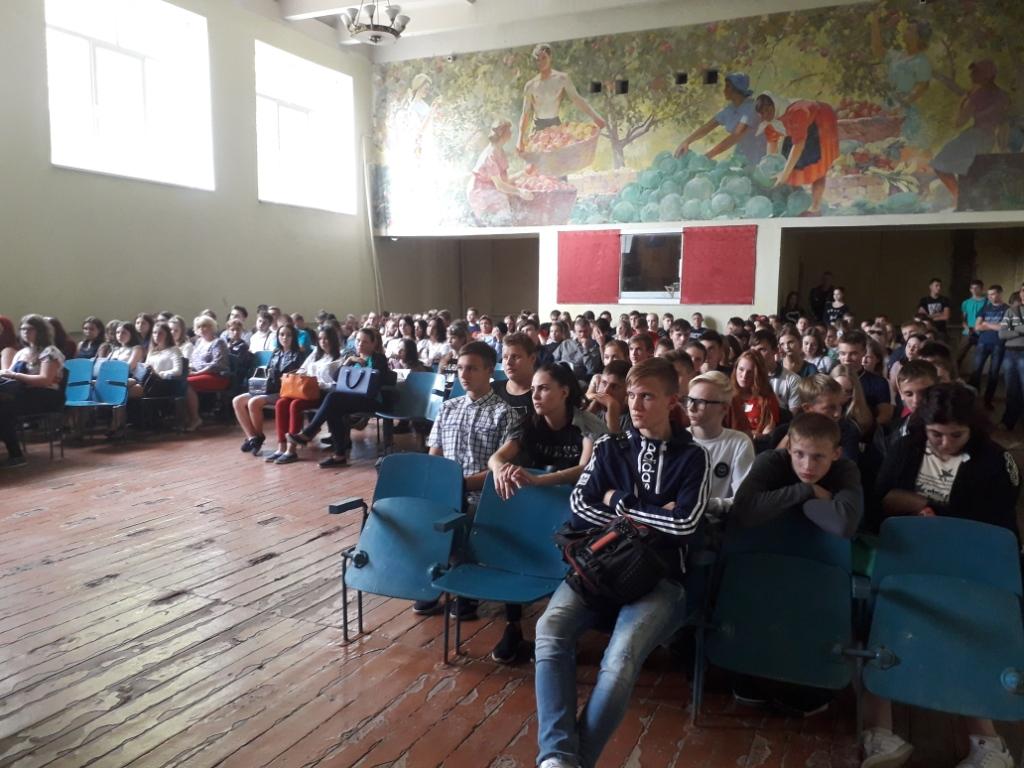 Участие в открытии хоккейного сезона Посещение матчей на Дизель-арене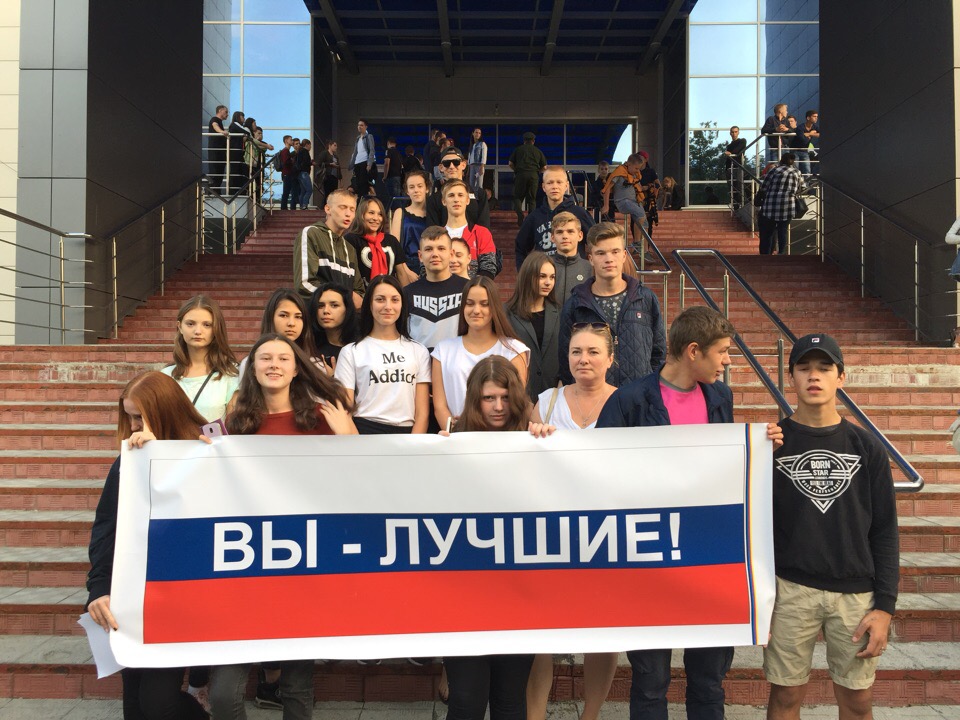 Кросс первокурсника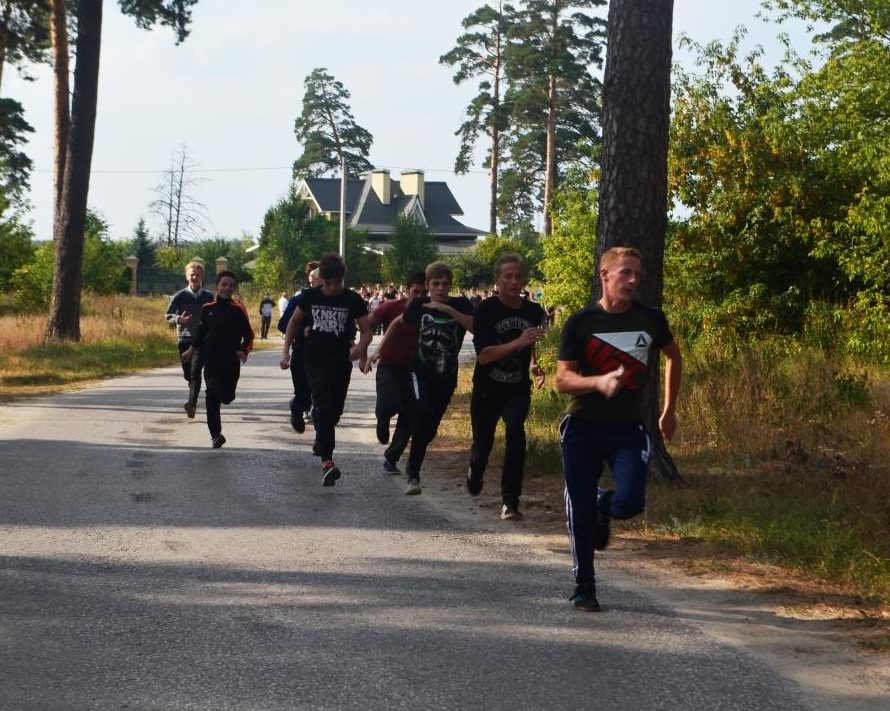 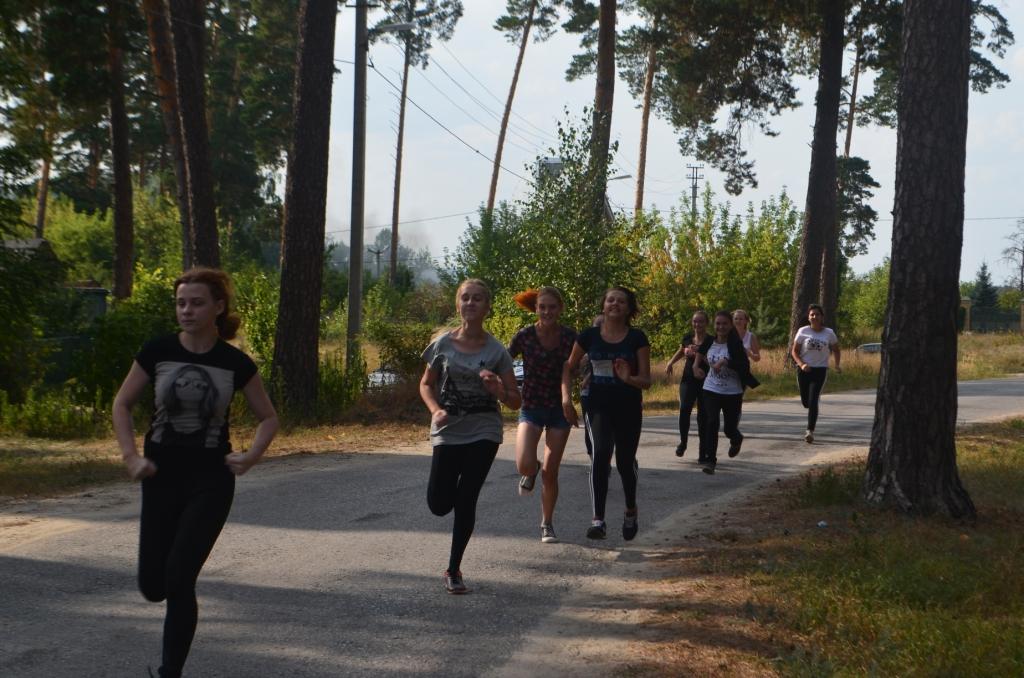 Спортивный праздник первокурсников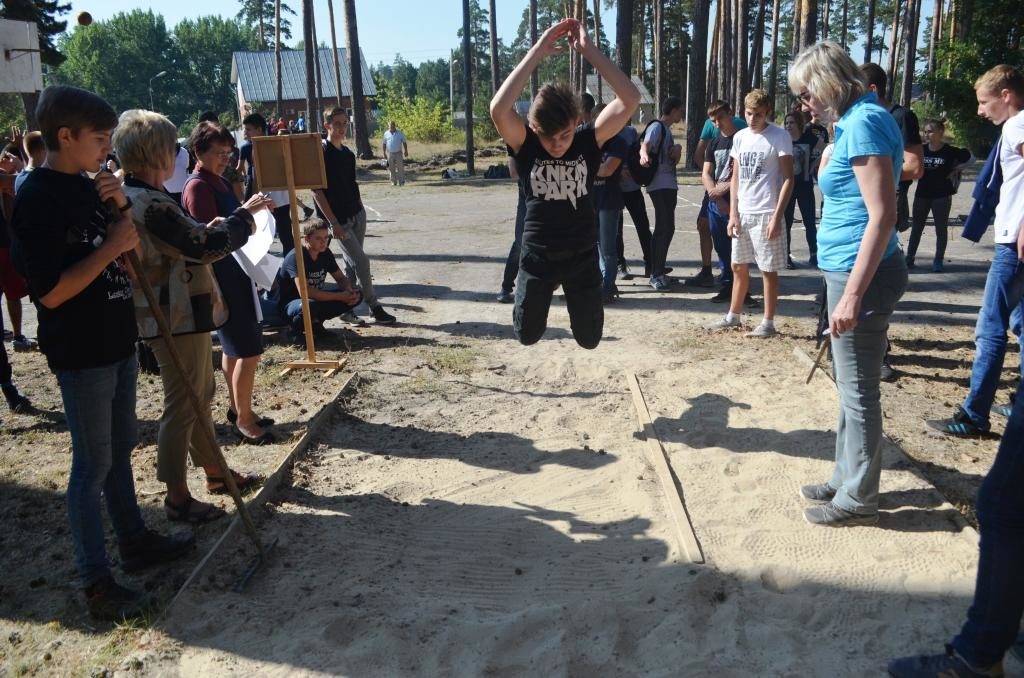 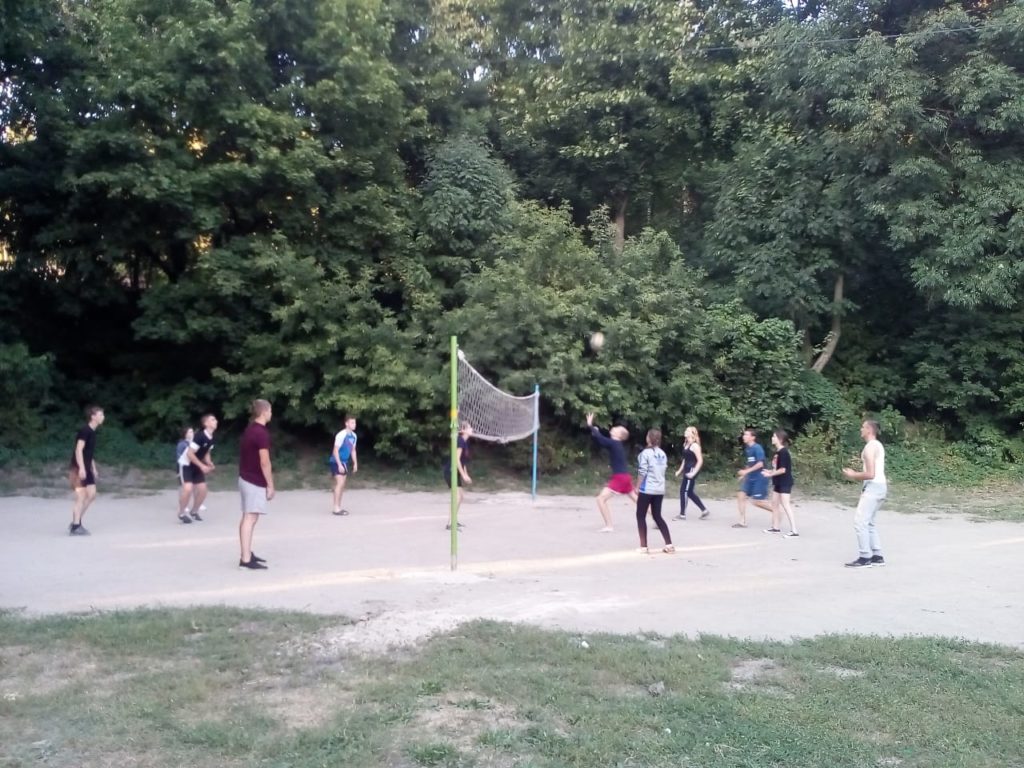 Организация рейдов по общежитиям колледжа в вечернее время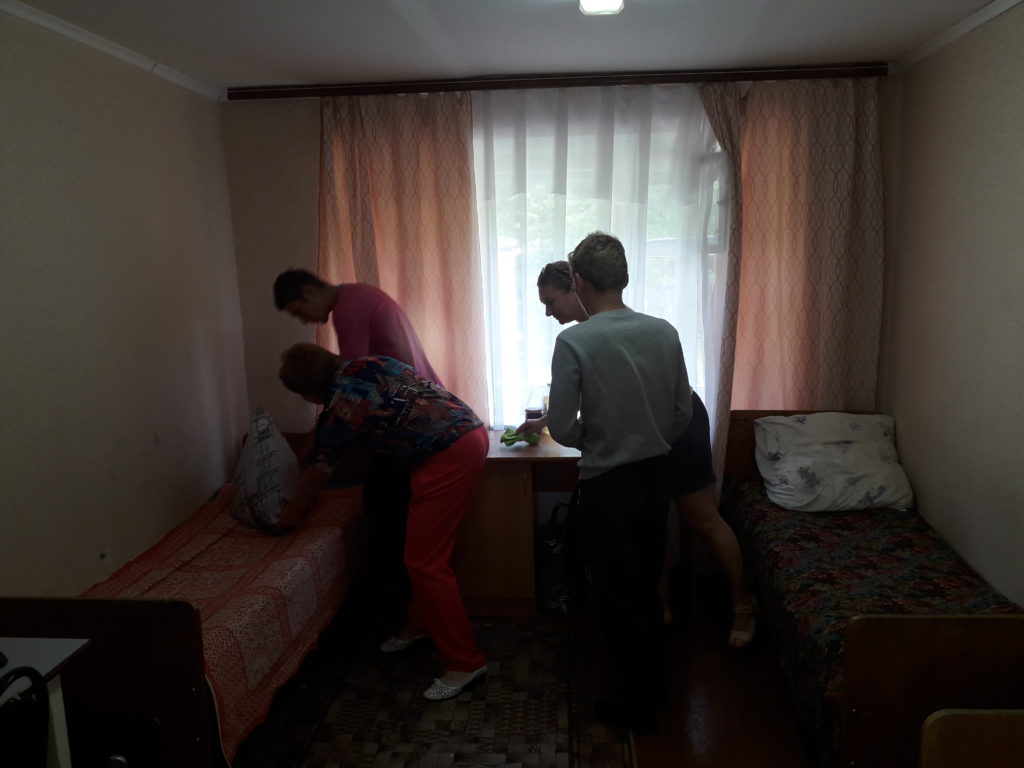 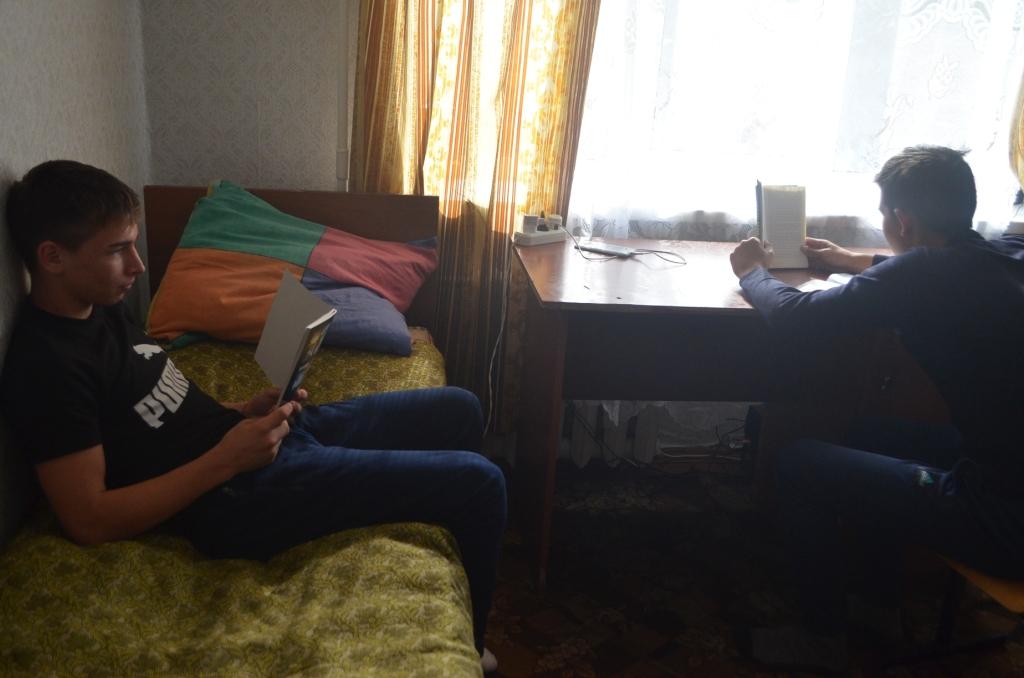 № п/пМероприятиеДата проведенияОтдых на Олимпийской аллее1.09.18Спортивный  праздник с проживающими в общежитии1.09.18«Веревочный курс»  для первокурсников1.09.18Рейд по общежитию Начальника Управления профессионального образования и молодежной политики Пензенской области1.09.18Подвижная эстафета2.09.18Просмотр видеофильмов в рамках акции «Сурский край без наркотиков»2.09.18Знакомство с кружками и секциями города на Юбилейной площади2.09.18Инструктажи по пожарной безопасности, антитеррористической безопасности , дорожной безопасности.3.09.18Собрание студентов, проживающих в общежитии по организации проживания.3.09.18Акция «Капля жизни»3.09.18Общее собрание студентов4.09.18Ярмарка кружков5.09.18Участие в открытии хоккейного сезона6.09.18Кросс первокурсника6.09.18Спортивный праздник первокурсников8.09.18Посещение матчей на Дизель-арене9.09.18Организация рейдов по общежитиям колледжа в вечернее времяежедневно